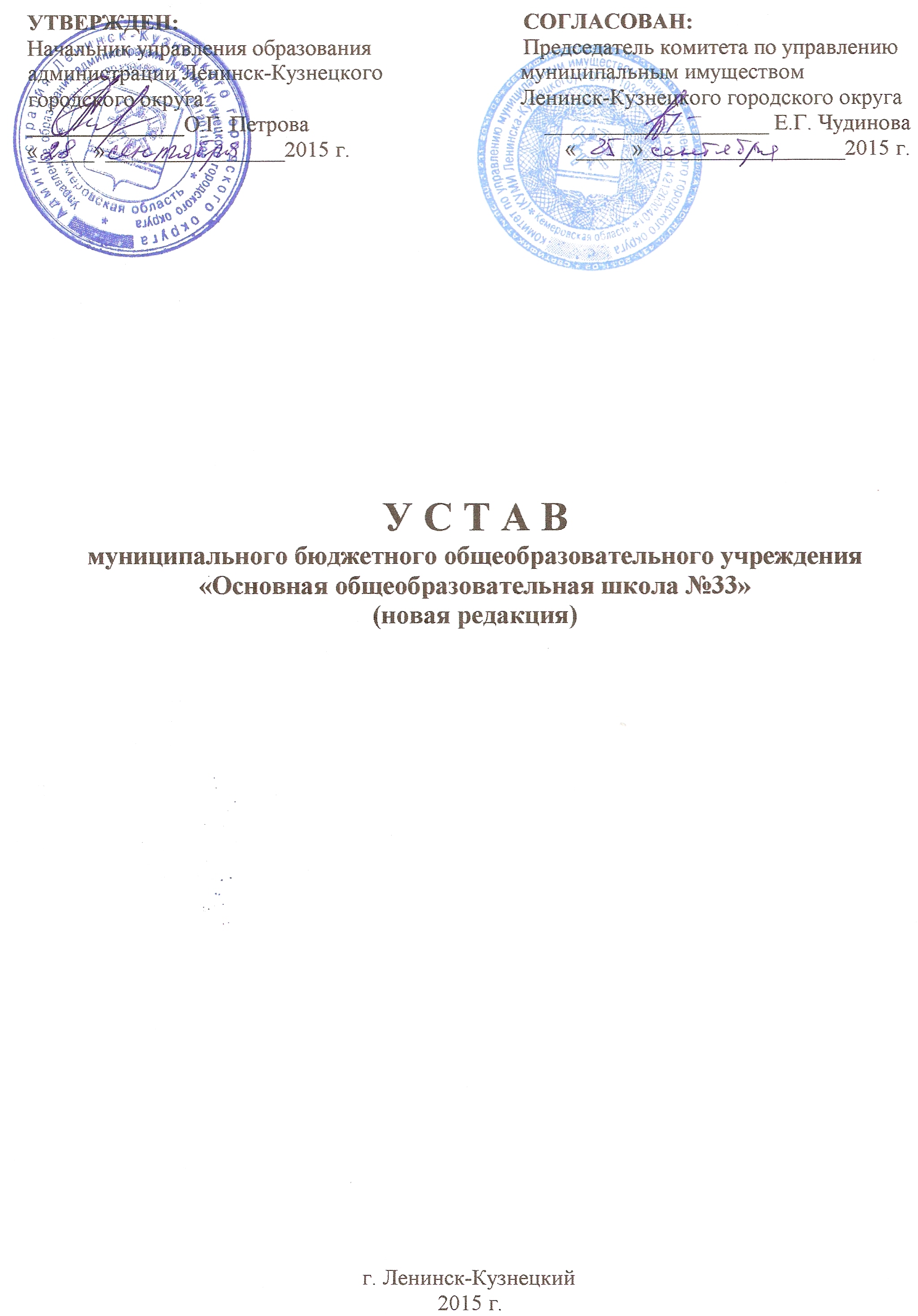 Общие положения1.1. Муниципальное бюджетное общеобразовательное учреждение «Основная общеобразовательная школа №33» (далее в настоящем Уставе - Учреждение) учреждено муниципальным образованием Ленинск - Кузнецкий городской округ, в лице управления образования администрации Ленинск - Кузнецкого городского округа (далее в настоящем Уставе – Учредитель). Учреждение создано путем изменения типа и является правопреемником муниципального общеобразовательного учреждения «Основная общеобразовательная школа №33».Юридический адрес (место нахождения) Учредителя: ул. им. Мациенко, 2, г. Ленинск-Кузнецкий, Кемеровская область, 652500, Российская Федерация.1.2. Полное наименование Учреждения – муниципальное бюджетное общеобразовательное учреждение «Основная общеобразовательная школа №33».Сокращенное наименование Учреждения - МБОУ ООШ №33.Учреждение зарегистрировано администрацией г.Ленинска - Кузнецкого 11.11.1994г. и до 28.02.2000г. именовалось Средняя муниципальная общеобразовательная школа № 33.С 29.02.2000 г. до 08.08.2007 г. -  именовалось муниципальное образовательное учреждение «Средняя общеобразовательная школа № 33», с 09.08.2007 г.- муниципальное общеобразовательное учреждение «Основная общеобразовательная школа № 33».1.3. Муниципальное бюджетное общеобразовательное учреждение «Основная общеобразовательная школа №33» является некоммерческим учреждением, созданным в форме бюджетного учреждения.   Организационно-правовая форма Учреждения  – муниципальное бюджетное учреждение. Тип – общеобразовательное учреждение. 1.4. Место нахождения (юридический, фактический адрес) Учреждения:      пр.Кирова, 4,  г. Ленинск-Кузнецкий, Кемеровская область, 652518,  Российская Федерация.1.5. Полномочия собственника имущества от имени муниципального образования Ленинск - Кузнецкий городской округ осуществляет комитет по управлению муниципальным имуществом Ленинск - Кузнецкого городского округа (далее – Собственник).Место нахождения (юридический и фактический адрес) Собственника: пр. Кирова, 55, г. Ленинск - Кузнецкий, Кемеровская область, 652500, Российская Федерация.2. ЮРИДИЧЕСКИЙ СТАТУС УЧРЕЖДЕНИЯ2.1. Учреждение является юридическим лицом, самостоятельно осуществляющим свою финансово-хозяйственную деятельность. Имеет в оперативном управлении обособленное имущество, может иметь самостоятельный баланс и лицевой счет в органах федерального казначейства, имеет печать утвержденного образца со своим наименованием, бланки, может от своего имени приобретать и осуществлять имущественные и личные неимущественные права, нести обязанности. Учреждение находится в ведении управления образования администрации Ленинск-Кузнецкого городского округа и входит в муниципальную систему образования, действующую на территории  Ленинск-Кузнецкого городского округа.Глава города от имени муниципального образования принимает решения о создании, реорганизации, изменении типа и ликвидации Учреждения в порядке, установленном нормативно-правовыми актами органов местного самоуправления  Ленинск-Кузнецкого городского округа. 2.2. В своей деятельности Учреждение руководствуется Законами, нормативными актами федерального, регионального уровней, локальными нормативными актами, разрабатываемыми и утверждаемыми Учреждением самостоятельно. 2.3. Учреждение выступает истцом и ответчиком в суде, арбитражном и третейском судах в соответствии с законодательством Российской Федерации. 2.4. Учреждение отвечает по своим обязательствам всем находящимся у него на праве оперативного управления имуществом, как закрепленным за Учреждением собственником имущества, так и приобретенным за счет доходов, полученных от приносящей доход деятельности, за исключением особо ценного движимого имущества, закрепленного за Учреждением Учредителем или приобретенного за счет выделенных Учредителем средств, а также недвижимого имущества. Собственник имущества Учреждения не несет ответственности по обязательствам Учреждения.   2.5. Права юридического лица у Учреждения в части ведения финансово-хозяйственной деятельности, направленной на осуществление образовательного процесса, возникают с момента внесения данных о государственной регистрации в Единый государственный реестр юридических лиц. Учреждение приобретает право на осуществление образовательной деятельности с момента выдачи лицензии. 2.6. Государственная аккредитация образовательной деятельности Учреждения проводится по основным общеобразовательным программам, реализуемым в соответствии с федеральными государственными образовательными стандартами. Целью государственной аккредитации образовательной деятельности является подтверждение соответствия федеральным государственным образовательным стандартам образовательной деятельности по основным образовательным программам и подготовки обучающихся в Учреждении. 2.7. Лица, принимаемые на работу в Учреждение, родители (законные представители) обучающихся, обучающиеся должны быть ознакомлены с настоящим Уставом, лицензией на право ведения образовательной деятельности, со свидетельством о государственной аккредитации, основными общеобразовательными программами, реализуемыми Учреждением,   и другими документами, регламентирующими организацию образовательной деятельности.2.8. Отношения между Учреждением и родителями (законными представителями) обучающихся регулируются договором между ними, который не может ограничивать установленные законом права сторон.2.9. Учреждение отвечает за хранение документов по личному составу ликвидированного муниципального общеобразовательного учреждения «Межшкольный учебно-производственный комбинат». Учреждение с момента принятия документов по личному составу муниципального образовательного учреждения «Межшкольный учебно-производственный комбинат» (по акту) обеспечивает сохранность ценных документов, а в случае своей ликвидации передает указанную документацию в государственный архив либо юридическому лицу, имеющему в учредительных документах положение об ответственности за обеспечение сохранности документов по личному составу  ликвидированных юридических лиц.         В течение всего периода хранения документов по личному составу МОУ «Межшкольный учебно-производственный комбинат» Учреждение обязано выдавать для целей пенсионного обеспечения архивные справки и копии документов, подтверждающие периоды работы, общий и льготный стаж работы. Учреждение несет ответственность за достоверность выдаваемых справок и копий документов. 2.11. Деятельность Учреждения строится на принципах демократии и гуманизма, общедоступности, приоритета общечеловеческих ценностей, жизни и здоровья человека, гражданственности, свободного развития личности.В Учреждении разрешается деятельность общественных (в том числе детских и молодежных) объединений, не запрещенная законом. В Учреждении не допускается создание и деятельность организационных структур политических партий, общественно-политических и религиозных движений и организаций.ЦЕЛИ, ПРЕДМЕТ ДЕЯТЕЛЬНОСТИ,КОМПЕТЕНЦИЯ И ОТВЕТСТВЕННОСТЬ УЧРЕЖДЕНИЯ3.1. Учреждение является муниципальным бюджетным общеобразовательным учреждением, осуществляющим на основании лицензии образовательную деятельность в качестве основного вида деятельности в соответствии с целями, ради достижения которых Учреждение создано. 3.2. По своему типу Учреждение является общеобразовательным, осуществляющим в качестве основной цели своей деятельности образовательную деятельность по общеобразовательным программам начального общего, основного общего образования.  Предметом деятельности Учреждения является реализация основных общеобразовательных программ - образовательных программ начального общего, основного общего образования, обеспечивающих  изучение   соответствующей общеобразовательной программы, организация внеурочной деятельности в соответствии с федеральными государственными образовательными стандартами.Учреждение осуществляет следующие виды деятельности: начальное общее образование, основное общее образование.3.3. Учреждение вправе привлекать в порядке, установленном законодательством Российской Федерации, финансовые средства, полученные от предоставления платных образовательных услуг, а также за счет добровольных пожертвований и целевых взносов физических и (или) юридических лиц, в том числе иностранных граждан и (или) иностранных юридических лиц. Доход от указанной деятельности Учреждения используется им в соответствии с законодательством Российской Федерации и уставными целями. 3.4. Учреждение вправе осуществлять за счет средств физических и (или) юридических лиц следующие платные образовательные услуги, сверх установленного муниципального задания на одинаковых при оказании одних и тех же услуг условиях: а) курсы по выбору обучающихся, за пределами федерального государственного образовательного стандарта; б) развивающие и коррекционные занятия;    в) предшкольная подготовка (реализация программы дополнительного образования детей дошкольного возраста социально-педагогической направленности с приоритетным осуществлением деятельности по обеспечению равных стартовых возможностей для обучения детей в общеобразовательных учреждениях); г) реализация дополнительных общеразвивающих программ: организация студий, кружков различной направленности, секций, групп физкультурно-спортивной направленности. Платные образовательные услуги не могут быть оказаны вместо образовательной деятельности, финансовое обеспечение которой осуществляется за счет бюджетных ассигнований федерального бюджета, бюджетов субъектов Российской Федерации, местных бюджетов. Средства, полученные Учреждением при оказании таких платных образовательных услуг, возвращаются лицам, оплатившим эти услуги. Платные дополнительные услуги оказываются на основе договоров, заключаемых с заказчиками услуг - физическими и (или) юридическими лицами. 3.5. Учреждение вправе осуществлять иные виды деятельности, не являющиеся образовательной деятельностью, постольку, поскольку это служит достижению целей, ради которых Учреждение создано, и соответствует указанным целям: - аренда муниципального имущества в установленном порядке;  - проведение обучающих семинаров по направлениям деятельности Учреждения; - организация и проведение мероприятий: конференций, семинаров, олимпиад, конкурсов с педагогами и обучающимися других учебных заведений; - проведение психологических курсов, семинаров, тренингов, в т. ч. с привлечением специалистов на договорной основе; - организация выставочной деятельности; - создание групп по обучению профилактики заболеваний и проведению просветительской работы; - осуществление присмотра и ухода за детьми в группах продленного дня. Указанная приносящая доход деятельность осуществляется на основании договоров с физическими и (или) юридическими лицами, индивидуальными предпринимателями. 3.6. К компетенции Учреждения относятся: а) разработка и принятие правил внутреннего распорядка обучающихся, правил внутреннего трудового распорядка, иных локальных нормативных актов; б) материально-техническое обеспечение образовательной деятельности, оборудование помещений в соответствии с государственными и местными нормами и требованиями, в том числе в соответствии с федеральными государственными образовательными стандартами; в) предоставление управлению образования администрации Ленинск-Кузнецкого городского округа и общественности ежегодного отчета о поступлении и расходовании финансовых и материальных средств, а также отчета о результатах самообследования; г) установление штатного расписания; д) прием на работу работников, заключение с ними и расторжение трудовых договоров, если иное не установлено Федеральным законом, распределение должностных обязанностей, создание условий и организация дополнительного профессионального образования работников; е) разработка и утверждение общеобразовательных программ Учреждения; ж) разработка и утверждение по согласованию с Учредителем программы развития Учреждения; з) прием обучающихся в Учреждение; и) определение списка учебников в соответствии с утвержденным федеральным перечнем учебников, рекомендованных к использованию при реализации имеющих государственную аккредитацию образовательных программ начального общего, основного общего образования организациями, осуществляющими образовательную деятельность;к) осуществление текущего контроля успеваемости и промежуточной аттестации обучающихся, установление их форм, периодичности и порядка проведения; л) индивидуальный учет результатов освоения обучающимися общеобразовательных программ, а также хранение в архивах информации об этих результатах на бумажных и (или) электронных носителях; м) использование и совершенствование методов обучения и воспитания, образовательных технологий, электронного обучения; н) проведение самообследования, обеспечение функционирования внутренней системы оценки качества образования; о) создание необходимых условий для охраны и укрепления здоровья, организации питания обучающихся и работников Учреждения, организации отдыха и оздоровления  детей в каникулярное время; п) создание условий для занятия обучающихся физической культурой и спортом;р) приобретение бланков документов об образовании; с) установление требований к одежде обучающихся  в соответствии с действующими нормативными документами;  т) содействие деятельности общественных объединений обучающихся, родителей (законных представителей) несовершеннолетних обучающихся, осуществляемой в Учреждении и не запрещенной законодательством Российской Федерации; у) организация научно-методической работы, в том числе организация и проведение научных и методических конференций, семинаров; ф) обеспечение создания и ведения официального сайта Учреждения в сети Интернет;        ч) иные вопросы в соответствии с законодательством Российской Федерации. 3.7. Учреждение несет ответственность в установленном законодательством Российской Федерации порядке за: а) невыполнение или ненадлежащее выполнение функций, отнесенных к его компетенции; б) реализацию не в полном объеме общеобразовательных программ в соответствии с учебным планом;  в) качество образования своих выпускников; г)  жизнь и здоровье обучающихся, работников Учреждения. 3.8. Медицинское обслуживание обучающихся обеспечивается медицинским персоналом,  который закреплен органом здравоохранения  и наряду с администрацией Учреждения и педагогическими работниками несет ответственность за проведение профилактических мероприятий, соблюдение санитарно-гигиенических норм, режим и качество питания обучающихся. Учреждение предоставляет помещение с соответствующими условиями для работы медицинских работников.Работники Учреждения проходят медицинское обследование в соответствии с требованиями СанПиН.3.9. Организация  питания  обучающихся  возлагается на Учреждение. Расписание занятий предусматривает перерыв достаточной продолжительности для питания обучающихся. Обеспечение питанием обучающихся за счет бюджетных ассигнований субъекта    осуществляется в случаях и в порядке, которые установлены органами государственной  власти Кемеровской области, обучающихся за счет бюджетных ассигнований местных бюджетов - органами самоуправления Ленинск-Кузнецкого городского округа.4. ОБРАЗОВАТЕЛЬНАЯ ДЕЯТЕЛЬНОСТЬ4.1. Прием на обучение в Учреждение проводится на принципах равных условий приема для всех поступающих. Правила приема в Учреждение на обучение по основным общеобразовательным программам обеспечивают прием в Учреждение граждан, имеющих право на получение общего образования соответствующего уровня и проживающих на территории, за которой закреплено Учреждение.В приеме в Учреждение может быть отказано только по причине отсутствия в нем свободных мест. При приеме в Учреждение не допускаются ограничения по полу, расе, национальности, языку, происхождению, отношению к религии, убеждениям, принадлежности к общественным организациям (объединениям), социальному положению. Приём обучающихся на конкурсной основе не допускается. 4.2. Правила приема в Учреждение устанавливаются в части, не урегулированной законодательством об образовании, локальным нормативным актом Учреждения, принимаемым Учреждением самостоятельно.4.3. Получение начального общего образования в Учреждении начинается по достижении детьми возраста шести лет и шести месяцев при отсутствии противопоказаний по состоянию здоровья, но не позже достижения ими возраста восьми лет. По заявлению родителей (законных представителей) ребенка Учредитель вправе разрешить прием  на обучение в более раннем или более позднем возрасте. 4.4. На каждого ребенка, зачисленного в Учреждение, заводится личное дело, в котором хранятся все сданные при приеме и иные документы.4.5. Учреждение, исходя из государственной гарантии прав граждан на получение бесплатного основного общего образования, осуществляет образовательную деятельность, соответствующую двум уровням образования:I уровень  – начальное общее образование (нормативный срок освоения 4 года) -  направлено на формирование личности обучающегося, развитие его индивидуальных способностей, положительной мотивации и умений в учебной деятельности (овладение чтением, письмом, счетом, основными навыками учебной деятельности, элементами теоретического мышления, простейшими навыками самоконтроля, культурой поведения и речи, основами личной гигиены и здорового образа жизни).II уровень – основное общее образование (нормативный срок освоения 5 лет) - направлено на становление и формирование личности обучающегося (формирование нравственных убеждений, эстетического вкуса и здорового образа жизни, высокой культуры межличностного и межэтнического общения, овладение основами наук, государственным языком Российской Федерации, навыками умственного и физического труда, развитие склонностей, интересов, способности к социальному самоопределению). Сроки получения начального общего, основного общего образования устанавливаются федеральными государственными образовательными стандартами общего образования. 4.6. Содержание начального общего, основного общего образования определяется общеобразовательными программами начального общего, основного общего образования. 4.7. Общеобразовательные программы начального общего, основного общего образования являются преемственными. 4.8. Требования к структуре, объему, условиям реализации и результатам освоения общеобразовательных программ определяются соответствующими федеральными государственными образовательными стандартами. 4.9.  Общеобразовательные программы самостоятельно разрабатываются и утверждаются Учреждением. Учреждение, осуществляющее образовательную деятельность по имеющим государственную аккредитацию общеобразовательным программам, разрабатывает общеобразовательные программы в соответствии с федеральными государственными образовательными стандартами и с учетом соответствующих примерных основных общеобразовательных программ. 4.10. При реализации общеобразовательных программ используются различные образовательные технологии, в том числе дистанционные образовательные технологии.     4.11. Общеобразовательная программа включает в себя: учебный план, календарный учебный график, рабочие программы учебных предметов,  дисциплин (модулей), оценочные и методические материалы, а также иные компоненты, обеспечивающие воспитание и обучение обучающихся. Учебный план общеобразовательной программы определяет перечень, трудоемкость, последовательность и распределение по периодам обучения учебных предметов, курсов, дисциплин (модулей), практики, иных видов учебной деятельности обучающихся и формы их промежуточной аттестации.4.12. Начальное общее образование, основное общее образование являются обязательными уровнями образования. 4.13. Образовательная деятельность по общеобразовательным программам  организуется в соответствии с расписанием учебных занятий, которое  разрабатывается Учреждением в соответствии с требованиями СанПиН.4.14. Освоение общеобразовательной программы, в том числе отдельной части или всего объема учебного предмета, курса, дисциплины (модуля) общеобразовательной программы, сопровождается текущим контролем успеваемости и промежуточной аттестацией обучающихся, проводимой в формах, определенных учебным планом. Формы, периодичность и порядок проведения текущего контроля успеваемости и промежуточной аттестации обучающихся определяются нормативным локальным актом Учреждения.    Учащиеся, не освоившие основной общеобразовательной программы начального общего и (или) основного общего образования, не допускаются к обучению на следующих уровнях общего образования. 4.15. Неудовлетворительные результаты промежуточной аттестации по одному или нескольким учебным предметам  образовательной программы или непрохождение промежуточной аттестации при отсутствии уважительных причин признаются академической задолженностью. 4.16. Обучающиеся, имеющие академическую задолженность, вправе пройти промежуточную аттестацию по соответствующему учебному предмету не более двух раз в сроки, определяемые Учреждением, в пределах одного года с момента образования академической задолженности. В указанный период не включаются время болезни обучающегося. Для проведения промежуточной аттестации во второй раз Учреждением создается комиссия. Не допускается взимание платы с обучающихся за прохождение промежуточной аттестации. 4.17. Обучающиеся, не прошедшие промежуточной аттестации по уважительным причинам или имеющие академическую задолженность, переводятся в следующий класс условно. Обучающиеся, не ликвидировавшие в установленные сроки академической задолженности с момента ее образования, по усмотрению их родителей (законных представителей) оставляются на повторное обучение, переводятся на обучение по адаптированным образовательным программам в соответствии с рекомендациями психолого-медико-педагогической комиссии либо на обучение по индивидуальному учебному плану. 4.18. Освоение основных общеобразовательных программ основного общего образования завершается государственной итоговой аттестацией, которая проводится в порядке и в форме, установленными Федеральным законом «Об образовании в Российской Федерации».  4.19. К государственной итоговой аттестации допускаются обучающиеся, не имеющие академической задолженности и в полном объеме выполнившие учебный план или индивидуальный учебный план.  4.20. Обучающиеся, не прошедшие государственной итоговой аттестации или получившие на государственной итоговой аттестации неудовлетворительные результаты, вправе пройти государственную итоговую аттестацию в сроки, определяемые порядком проведения государственной итоговой аттестации по соответствующим общеобразовательным программам.   Не допускается взимание платы с обучающихся за прохождение государственной итоговой аттестации. 4.21. Лицам, успешно прошедшим государственную итоговую аттестацию, выдаются документы об образовании. Документ об образовании, выдаваемый лицам, успешно прошедшим государственную итоговую аттестацию, подтверждает получение основного общего образования  (подтверждается аттестатом об основном общем образовании). Образец такого документа об образовании, приложение к нему, описание указанного документа и приложений, порядок заполнения, учета и выдачи указанного документа и его дубликата устанавливаются федеральным органом исполнительной власти, осуществляющим функции по выработке государственной политики и нормативно-правовому регулированию в сфере образования. 4.22. Лицам, не прошедшим государственной итоговой аттестации или получившим на государственной итоговой аттестации неудовлетворительные результаты, а также лицам, освоившим часть образовательной программы и (или) отчисленным из Учреждения, выдается справка об обучении или о периоде обучения по образцу, самостоятельно устанавливаемому Учреждением.4.23. Обучение и воспитание в Учреждении проводится на государственном языке Российской Федерации - русском языке. В Учреждении образование носит светский характер, является бесплатным.     4.24. Количество классов в Учреждении определяется в зависимости от числа заявлений, поданных гражданами, и условий для осуществления образовательного процесса, с учетом  требований санитарных норм и правил. Наполняемость классов не должна превышать 25 человек.4.25. Режим занятий обучающихся, в том числе продолжительность уроков, образовательная недельная нагрузка, расписание уроков организуется Учреждением с соблюдением установленных санитарно-эпидемиологических норм и правил.4.26. Учреждение  работает по графику шестидневной (для первых классов – пятидневной) рабочей недели с одним выходным днем. Учебный год в Учреждении начинается 1 сентября. Продолжительность учебного года в 1-х классах – 33 недели, во 2-9-х классах – 34 недели. Продолжительность каникул в течение учебного года  не более 30 календарных дней,  летом - не менее 8 недель. Для обучающихся  первых классов устанавливаются дополнительные недельные каникулы в середине третьей четверти (февраль). Режим работы Учреждения устанавливается в соответствии с календарным учебным графиком.4.27.  Знания обучающихся оцениваются по балльной системе: «5» - отлично; «4» - хорошо; «3» - удовлетворительно; «2» - неудовлетворительно. В 1 классе - обучение проводится без балльного оценивания знаний обучающихся.  4.28. Учреждение обеспечивает индивидуальное обучение больных детей на дому на основании медицинского заключения  о состоянии здоровья по заявлению родителей. Количество учебных часов в неделю, персональный состав педагогов, учебный план, расписание занятий утверждаются приказом по Учреждению. Родители (законные представители) обучающихся обязаны создать условия для проведения индивидуальных занятий на дому. 4.29. В Учреждении могут обучаться дети с ограниченными возможностями здоровья. Образовательный процесс может быть организован как совместно с другими обучающимися, так и в отдельных классах. Содержание общего образования и условия организации обучения обучающихся с ограниченными возможностями здоровья определяются адаптированной общеобразовательной программой.5. УЧАСТНИКИ ОБРАЗОВАТЕЛЬНЫХ ОТНОШЕНИЙ5.1. Участниками образовательных отношений являются обучающиеся, родители (законные представители) несовершеннолетних обучающихся, педагогические работники и их представители, Учреждение.5.2. Основанием возникновения образовательных отношений является распорядительный акт (приказ) Учреждения о приеме лица на обучение в Учреждение или для прохождения промежуточной аттестации и (или) государственной итоговой аттестации. 5.3. Отношения между Учреждением и родителями (законными представителями) обучающихся регулируются настоящим Уставом, а также договором об образовании, заключаемом в установленном законодательством порядке. 5.4. Учреждение обязано ознакомить поступающего и (или) его родителей (законных представителей) со следующими документами: -  Уставом;-  лицензией на осуществление образовательной деятельности; -  свидетельством о государственной аккредитации;-  общеобразовательными программами, реализуемыми Учреждением; - локальными нормативными актами Учреждения, регламентирующими организацию образовательной деятельности, права и обязанности обучающихся.    5.5. Образовательные отношения изменяются в случае изменения условий получения обучающимися образования по конкретной образовательной программе, повлекшего за собой изменение взаимных прав и обязанностей обучающегося и Учреждения. Образовательные отношения могут быть изменены как по инициативе обучающегося, родителей (законных представителей) несовершеннолетнего обучающегося, по заявлению в письменной форме, так и по инициативе Учреждения. Основанием для изменения образовательных отношений является распорядительный  акт (приказ) Учреждения, изданный руководителем Учреждения или уполномоченным им лицом. Если с обучающимися ( родителями (законными представителями) несовершеннолетнего обучающегося) заключен договор об образовании, распорядительный акт (приказ) издается на основании внесения соответствующих изменений в такой договор.   Права и обязанности обучающегося, предусмотренные законодательством об образовании и локальными нормативными актами Учреждения, изменяются с даты издания распорядительного акта (приказа) или с иной указанной в нем даты. 5.6. Образовательные отношения прекращаются в связи с отчислением обучающегося из Учреждения: -в связи с получением образования (завершением обучения); -досрочно по следующим основаниям: а) по инициативе обучающегося или родителей (законных представителей) несовершеннолетнего обучающегося, в том числе в случае перевода обучающегося для продолжения освоения общеобразовательной программы в другую организацию, осуществляющую образовательную деятельность; б) по инициативе Учреждения, в случае применения к обучающемуся, достигшему возраста пятнадцати лет, отчисления как меры дисциплинарного взыскания, а также в случае установления нарушения порядка приема в Учреждение, повлекшего по вине обучающегося или родителей (законных представителей) несовершеннолетнего обучающегося  его незаконное зачисление в Учреждение; в) по обстоятельствам, не зависящим от воли обучающегося или родителей (законных представителей) несовершеннолетнего обучающегося и Учреждения, в том числе в случае ликвидации Учреждения. Досрочное прекращение образовательных отношений по инициативе обучающегося или родителей (законных представителей) несовершеннолетнего обучающегося не влечет за собой возникновение каких-либо дополнительных, в том числе материальных, обязательств указанного обучающегося или родителей (законных представителей) несовершеннолетнего обучающегося перед Учреждением. 5.7. Основанием для прекращения образовательных отношений является распорядительный акт (приказ) Учреждения об отчислении обучающегося из Учреждения. Если с обучающимся или родителями (законными представителями) несовершеннолетнего обучающегося заключен договор об оказании платных образовательных услуг, при досрочном прекращении образовательных отношений такой договор расторгается на основании распорядительного акта Учреждения об отчислении обучающегося из Учреждения. Права и обязанности обучающегося, предусмотренные законодательством об образовании и локальными нормативными актами Учреждения, прекращаются с даты его отчисления из Учреждения. 5.8. Обучающимся предоставляются академические права на: а) выбор формы получения образования и формы обучения;  б) предоставление условий для обучения с учетом особенностей   психофизического развития и состояния здоровья, в том числе получение социально-педагогической и психологической помощи, бесплатной психолого-медико-педагогической коррекции; в) уважение человеческого достоинства, защиту от всех форм физического и психического насилия, оскорбления личности, охрану жизни и здоровья; ж) свободу совести, информации, свободное выражение собственных взглядов и убеждений; г) каникулы - плановые перерывы при получении образования для отдыха и иных социальных целей в соответствии с законодательством об образовании и календарным учебным графиком; и) перевод в другую образовательную организацию, реализующую образовательную программу соответствующего уровня, в порядке, предусмотренном федеральным органом исполнительной власти, осуществляющим функции по выработке государственной политики и нормативно-правовому регулированию в сфере образования; д) ознакомление с Уставом, с лицензией на осуществление образовательной деятельности, со свидетельством о государственной аккредитации, с общеобразовательными программами, реализуемыми Учреждением,  локальными нормативными актами Учреждения, регламентирующими организацию образовательной деятельности, права и обязанности обучающихся;    е) обжалование актов Учреждения в установленном законодательством Российской Федерации порядке; ж) бесплатное пользование библиотечно-информационными ресурсами, учебной  базой Учреждения; з) развитие творческих способностей и интересов, включая участие в конкурсах, олимпиадах, выставках, смотрах, физкультурных  и спортивных мероприятиях, в том числе в официальных спортивных соревнованиях, и других массовых мероприятиях; и) поощрение за успехи в учебной, физкультурной, спортивной, общественной, научной, научно-технической, творческой, экспериментальной и инновационной деятельности; к) иные академические права, предусмотренные Федеральным законом «Об образовании в Российской Федерации», иными нормативными правовыми актами Российской Федерации, локальными нормативными актами Учреждения. 5.9. Обучающиеся имеют право на меры социальной поддержки, предусмотренные Федеральным законом «Об образовании в Российской Федерации», нормативными правовыми актами Российской Федерации и нормативными правовыми актами субъектов Российской Федерации, правовыми актами органов местного самоуправления, локальными нормативными актами Учреждения. 5.10. Обучающиеся обязаны: а) добросовестно осваивать образовательную программу, выполнять индивидуальный учебный план, в том числе посещать предусмотренные учебным планом или индивидуальным учебным планом учебные занятия, осуществлять самостоятельную подготовку к занятиям, выполнять задания, данные педагогическими работниками в рамках образовательной программы;б) выполнять требования данного Устава, правил внутреннего распорядка  и иных локальных нормативных актов по вопросам организации и осуществления образовательной деятельности; в) заботиться о сохранении и об укреплении своего здоровья, стремиться к нравственному, духовному и физическому развитию и самосовершенствованию; г) уважать честь и достоинство  участников образовательных отношений, не создавать препятствий для получения образования другими обучающимися; д) бережно относиться к имуществу Учреждения;  е) выполнять иные обязанности, установленные Федеральным законом «Об образовании в Российской Федерации», иными федеральными законами, договором об образовании. 5.11. Дисциплина в Учреждении поддерживается на основе уважения человеческого достоинства обучающихся, педагогических работников. Применение физического и (или) психического насилия по отношению к обучающимся не допускается. 5.12.   За неисполнение или нарушение  Устава Учреждения, правил внутреннего распорядка и иных локальных нормативных актов по вопросам организации и осуществления образовательной деятельности к обучающимся могут быть применены меры дисциплинарного взыскания - замечание, выговор, отчисление из Учреждения.   Меры дисциплинарного взыскания не применяются к обучающимся по общеобразовательным программам начального общего образования, а также к обучающимся с ограниченными возможностями здоровья (с задержкой психического развития и различными формами умственной отсталости).   Не допускается применение мер дисциплинарного взыскания к обучающимся во время их болезни, каникул.    При выборе меры дисциплинарного взыскания Учреждение должно учитывать тяжесть дисциплинарного проступка, причины и обстоятельства, при которых он совершен, предыдущее поведение обучающегося, его психофизическое и эмоциональное состояние, а также мнение  родительского комитета. 5.13. По решению Учреждения за неоднократное совершение дисциплинарных проступков допускается применение отчисления несовершеннолетнего обучающегося, достигшего возраста пятнадцати лет, из Учреждения, как меры дисциплинарного взыскания. Отчисление несовершеннолетнего обучающегося применяется, если иные меры дисциплинарного взыскания и меры педагогического воздействия не дали результата и дальнейшее его пребывание в Учреждении оказывает отрицательное влияние на других обучающихся, нарушает их права и права работников Учреждения, а также нормальное функционирование Учреждения.   Решение об отчислении несовершеннолетнего обучающегося, достигшего возраста пятнадцати лет и не получившего основного общего образования, как мера дисциплинарного взыскания принимается с учетом мнения его родителей (законных представителей) и с согласия комиссии по делам несовершеннолетних и защите их прав. Решение об отчислении детей-сирот и детей, оставшихся без попечения родителей, принимается с согласия комиссии по делам несовершеннолетних и защите их прав и органа опеки и попечительства.   Учреждение незамедлительно обязано проинформировать об отчислении несовершеннолетнего обучающегося в качестве меры дисциплинарного взыскания управление образования администрации Ленинск-Кузнецкого городского округа.5.14. Обучающиеся, родители (законные представители) несовершеннолетнего обучающегося вправе обжаловать в комиссию по урегулированию споров между участниками образовательных отношений меру дисциплинарного взыскания и её применение к обучающемуся.   Порядок применения к обучающимся и снятия с обучающихся мер дисциплинарного взыскания устанавливается федеральным органом исполнительной власти, осуществляющим функции по выработке государственной политики и нормативно-правовому регулированию в сфере образования.  5.15. Родители (законные представители) несовершеннолетних обучающихся имеют право:  а) выбирать до завершения получения ребенком основного общего образования с учетом мнения ребенка, а также с учетом рекомендаций психолого-медико-педагогической комиссии формы получения образования и формы обучения, факультативные и элективные учебные предметы, курсы, дисциплины (модули) из перечня, предлагаемого Учреждением;  б) дать ребенку начальное общее, основное общее образование в семье;  в) знакомиться с Уставом Учреждения, лицензией на осуществление образовательной деятельности, со свидетельством о государственной аккредитации, с образовательными программами, реализуемыми Учреждением,   локальными нормативными актами Учреждения, регламентирующими организацию образовательной деятельности, права и обязанности обучающихся;       г) знакомиться с содержанием образования, используемыми методами обучения и воспитания, образовательными технологиями, а также с оценками успеваемости своих детей;  д) защищать права и законные интересы обучающихся;  е) получать информацию обо всех видах планируемых обследований (психологических, психолого-педагогических) обучающихся, давать согласие на проведение таких обследований или участие в таких обследованиях, отказаться от их проведения или участия в них, получать информацию о результатах проведенных обследований;     ж) принимать участие в управлении Учреждением в форме, определяемой настоящим Уставом.         з) присутствовать при обследовании детей психолого-медико-педагогической комиссией, обсуждении результатов обследования и рекомендаций, полученных по результатам обследования, высказывать свое мнение относительно предлагаемых условий для организации обучения и воспитания детей. 5.16. Родители (законные представители) несовершеннолетних обучающихся обязаны: а) обеспечить получение детьми общего образования; б) соблюдать правила внутреннего распорядка Учреждения, требования локальных нормативных актов, которые устанавливают режим занятий обучающихся, порядок регламентации образовательных отношений между Учреждением и обучающимися и (или) их родителями (законными представителями) и оформления возникновения, приостановления и прекращения этих отношений; в) уважать честь и достоинство обучающихся и работников Учреждения; г) иные права и обязанности родителей (законных представителей) несовершеннолетних обучающихся устанавливаются Федеральным законом «Об образовании в Российской Федерации», иными федеральными законами, договором об образовании. 5.17. За неисполнение или ненадлежащее исполнение обязанностей, установленных Федеральным законом «Об образовании в Российской Федерации» и иными федеральными законами, родители (законные представители) несовершеннолетних обучающихся несут ответственность, предусмотренную законодательством Российской Федерации.5.18   Педагогические работники пользуются следующими академическими правами и свободами:а) свобода преподавания, свободное выражение своего мнения, свобода от вмешательства в профессиональную деятельность;б) свобода выбора и использования педагогически обоснованных форм, средств, методов обучения и воспитания;в) право на творческую инициативу, разработку и применение авторских программ и методов обучения и воспитания в пределах реализуемой общеобразовательной программы, отдельного учебного предмета, курса, дисциплины (модуля);г) право на выбор учебников, учебных пособий, материалов и иных средств обучения и воспитания в соответствии с общеобразовательной программой и в порядке, установленном законодательством об образовании;д) право на участие в разработке общеобразовательных программ, в том числе учебных планов, календарных учебных графиков, рабочих программ учебных предметов, курсов, дисциплин (модулей), методических материалов и иных компонентов образовательных программ;е) право на осуществление научной, научно-технической, творческой, исследовательской деятельности, участие в экспериментальной   деятельности   и во внедрении инноваций;ж) право на бесплатное пользование библиотечными и информационными ресурсами, а также доступ в порядке, установленном локальным нормативным актом Учреждения, к информационно-телекоммуникационным сетям и базам данных, учебным и методическим материалам, музейным фондам, материально-техническим средствам обеспечения образовательной деятельности, необходимым для качественного осуществления педагогической, научной или исследовательской деятельности;з) право на участие в управлении  Учреждением, в том числе в коллегиальных органах управления;  и) право на участие в обсуждении вопросов, относящихся к деятельности Учреждения, в том числе через органы управления и общественные организации;к) право на объединение в общественные профессиональные организации в формах и в порядке, которые установлены законодательством Российской Федерации;л) право на обращение в комиссию по урегулированию споров между участниками образовательных отношений;м) право на защиту профессиональной чести и достоинства, на справедливое и объективное расследование нарушения норм профессиональной этики педагогических работников.5.19. Педагогические работники имеют следующие трудовые права и социальные гарантии:а) право на сокращенную продолжительность рабочего времени;б) право на дополнительное профессиональное образование по профилю педагогической деятельности не реже чем один раз в три года;в) право на ежегодный основной удлиненный оплачиваемый отпуск, продолжительность которого определяется Правительством Российской Федерации;г) право на длительный отпуск сроком до одного года не реже чем через каждые десять лет непрерывной педагогической работы в порядке, установленном федеральным органом исполнительной власти, осуществляющим функции по выработке государственной политики и нормативно-правовому регулированию в сфере образования;д) право на досрочное назначение страховой пенсии по старости в порядке, установленном законодательством Российской Федерации;е) иные трудовые права, меры социальной поддержки, установленные федеральными законами и законодательными актами субъектов Российской Федерации. 5.20. Педагогические работники обязаны: а) осуществлять свою деятельность на высоком профессиональном уровне, обеспечивать в полном объеме реализацию преподаваемого учебного предмета, курса, дисциплины (модуля) в соответствии с утвержденной рабочей программой; б) соблюдать правовые, нравственные и этические нормы, следовать требованиям профессиональной этики; в) уважать честь и достоинство обучающихся и других участников образовательных отношений;г) развивать у обучающихся познавательную активность, самостоятельность, инициативу, творческие способности, формировать гражданскую позицию, способность к труду и жизни в условиях современного мира, формировать у обучающихся культуру здорового и безопасного образа жизни;д) применять педагогически обоснованные и обеспечивающие высокое качество образования формы, методы обучения и воспитания;е) учитывать особенности психофизического развития обучающихся и состояние их здоровья, соблюдать специальные условия, необходимые для получения образования лицами с ограниченными возможностями здоровья, взаимодействовать при необходимости с медицинскими организациями;ж) систематически повышать свой профессиональный уровень;з) проходить аттестацию на соответствие занимаемой должности в порядке, установленном законодательством об образовании;и) проходить в соответствии с трудовым законодательством предварительные при поступлении на работу и периодические медицинские осмотры, а также внеочередные медицинские осмотры по направлению работодателя;к) проходить в установленном законодательством Российской Федерации порядке обучение и проверку знаний и навыков в области охраны труда;л) соблюдать Устав Учреждения, правила внутреннего трудового распорядка.5.21. Педагогический работник Учреждения не вправе оказывать платные образовательные услуги обучающимся в  Учреждении, если это приводит к конфликту интересов педагогического работника.5.22. Педагогические работники несут ответственность за неисполнение или ненадлежащее исполнение возложенных на них обязанностей в порядке и в случаях, которые установлены федеральными законами. Неисполнение или ненадлежащее исполнение педагогическими работниками обязанностей  учитывается при прохождении ими аттестации.5.23.  Правовой статус (права, обязанности и ответственность) вспомогательного (административно-хозяйственного, учебно-вспомогательного) персонала закреплен в соответствии с федеральным законом  «Об образовании в Российской Федерации », Трудовым кодексом Российской Федерации в правилах внутреннего трудового распорядка, должностных инструкциях и в трудовых договорах с работниками.   6. ПОРЯДОК УПРАВЛЕНИЯ УЧРЕЖДЕНИЕМ6.1. Управление Учреждением осуществляется в соответствии с Федеральным законом «Об образовании в Российской Федерации» и настоящим Уставом. 6.2. Управление Учреждением осуществляется на основе сочетания принципов единоначалия и коллегиальности. 6.3. Структура органов управления Учреждения: а) руководитель (далее - директор) – единоличный исполнительный орган Учреждения;б) коллегиальные органы управления Учреждением, к которым относятся: - общее собрание работников Учреждения; 	 - педагогический совет;- Управляющий совет.6.4. Единоличным исполнительным органом Учреждения является руководитель Учреждения (директор), который осуществляет текущее руководство деятельностью Учреждения. Директор назначается на должность администрацией Ленинск-Кузнецкого городского округа. Трудовой договор с директором заключается администрацией Ленинск-Кузнецкого городского округа в лице начальника управления образования  в порядке, установленном муниципальными правовыми актами. Кандидаты на должность директора Учреждения проходят обязательную аттестацию. Порядок и сроки проведения аттестации кандидатов на должность руководителя Учреждения устанавливаются администрацией Ленинск-Кузнецкого городского округа.Принимаемые директором решения оформляются приказами. 6.5. Директор Учреждения: 6.5.1.) осуществляет текущее руководство деятельностью Учреждения и в своей деятельности подотчётен управлению образования администрации Ленинск-Кузнецкого городского округа; 6.5.2) по вопросам, отнесенным законодательством к компетенции Учреждения, действует на принципах единоначалия, за исключением вопросов, отнесенных к компетенции коллегиальных органов управления Учреждением; 6.5.3) в пределах, установленных законодательством Российской Федерации и настоящим Уставом, обладает правами и обязанностями, необходимыми для выполнения следующих функций по организации и обеспечению деятельности Учреждения: а) действует без доверенности от имени Учреждения, представляет его интересы, открывает лицевой счет в органах федерального казначейства и расчетные счета в кредитных организациях, заключает договоры с физическими и юридическими лицами, выдает доверенности; б) определяет структуру администрации Учреждения, численность, квалификационный и штатный составы работников Учреждения, в установленном порядке назначает (нанимает) на должность и освобождает (увольняет) от должности работников Учреждения, утверждает функциональные обязанности всех работников Учреждения, заключает с ними трудовые договоры; в) утверждает штатное расписание, издает приказы и дает указания, обязательные для всех работников Учреждения; г) с учетом рекомендаций и решений педагогического совета решает вопрос о приеме, отчислении (в том числе переводе) обучающихся; д) осуществляет руководство расстановкой педагогических и других работников, возлагает обязанности классных руководителей; е) создает условия для творческого роста педагогических работников Учреждения, применения ими передовых форм и методов образования; ж) утверждает планы, графики работы педагогического коллектива и расписания занятий; з) распределяет учебную нагрузку; и) устанавливает заработную плату работникам, в том числе надбавки и доплаты к должностным окладам, порядок и размеры премирования работников в соответствии с системой заработной платы, установленной в Учреждении; к) является распорядителем финансовых средств, выделяемых Учреждению из бюджета и других источников, организует рациональное использование денежных средств Учреждения; л) приостанавливает решения общего собрания работников Учреждения, педагогического совета, Управляющего совета, родительского комитета, ученического совета в случае их противоречия действующему законодательству Российской Федерации, настоящему Уставу; м) выполняет иные функции, предусмотренные действующим законодательством Российской Федерации, настоящим Уставом и локальными нормативными актами Учреждения, трудовым договором. 6.6. Директор несёт ответственность за свою деятельность в соответствии с функциональными обязанностями, определенными трудовым договором, должностной инструкцией, квалификационными требованиями и настоящим Уставом. Директор Учреждения несет перед Учреждением ответственность в размере убытков, причиненных Учреждению в результате совершения крупной сделки с нарушением требований, установленных федеральным законодательством. 6.7. Коллегиальные органы управления Учреждением действуют в соответствии с настоящим Уставом и Положениями о них. 6.8. Деятельность управляющего совета Учреждения.6.8.1. Управляющий совет Учреждения является высшим органом самоуправления, представляющим интересы всех участников образовательных отношений (обучающихся, педагогических работников и родителей (законных представителей) обучающихся).В состав Управляющего совета Учреждения входят:- представители родителей (законных представителей) обучающихся  – 7 человек;- представители обучающихся 8-9 классов  – 3 человека;- работники Учреждения – 4 человека (директор, учителя, сотрудник);- представитель Учредителя - 1  человек;- кооптированные члены – 4 человека.Члены Управляющего совета из числа родителей (законных представителей) обучающихся выбираются общим собранием родителей (законных представителей) обучающихся   сроком на три года.Члены Управляющего совета из числа обучающихся 8 – 9 классов избираются общим собранием обучающихся соответствующих параллелей сроком на 1 год.Члены Управляющего совета из числа работников Учреждения избираются общим собранием трудового коллектива Учреждения сроком на три года.Представитель Учредителя в управляющий совет Учреждения назначается Учредителем сроком на три года.Кооптация членов Управляющего совета производится самим Управляющим советом с согласия кандидатов в члены управляющего совета сроком на три года. 6.8.2. Управляющий совет Учреждения:        -  принимает программу развития Учреждения; - участвует в разработке и согласовывает  локальные нормативные акты Учреждения, устанавливающие виды, размеры, условия и порядок произведения выплат стимулирующего характера работникам Учреждения, показатели и критерии оценки качества и результативности труда работников Учреждения;- участвует в оценке качества и результативности труда работников Учреждения, распределении выплат стимулирующего характера работникам и согласовывает их распределение в порядке, установленном  локальными нормативными актами  Учреждения;- обеспечивает участие представителей общественности в процедурах государственной итоговой  аттестации обучающихся, процедуре проведения контрольных и тестовых работ для обучающихся, общественной экспертизе (экспертиза соблюдения прав участников образовательных отношений, экспертиза качества условий организации  образовательной деятельности в Учреждении, экспертиза инновационных программ и т.д.); - участвует в подготовке и согласовывает материалы самообследования Учреждения;- содействует созданию в Учреждении оптимальных условий и форм организации образовательного процесса;- осуществляет финансово-экономическое содействие работе Учреждения за счет рационального использования выделяемых бюджетных средств, доходов от собственной приносящей доход деятельности и привлечения средств из внебюджетных источников;- обеспечивает прозрачность привлекаемых и расходуемых финансовых и материальных средств;- содействует созданию условий для сохранения и укрепления здоровья участников образовательных отношений;  осуществляет контроль за безопасными условиями обучения и воспитания в Учреждении;- содействует выдвижению Учреждения педагогов, обучающихся для участия в муниципальных, региональных и всероссийских конкурсах;- участвует в решении других вопросов, касающихся  образовательной деятельности. 6.8.3. Заседания Управляющего совета Учреждения созываются его председателем в соответствии с планом работы, но не реже одного раза в четверть. Решения принимаются открытым голосованием простым большинством голосов при условии присутствия на заседании не менее 2/3 членов управляющего совета Учреждения. Ход и решения заседаний Управляющего совета Учреждения протоколируются.Управляющий совет имеет право выступать от имени Учреждения (по решению Управляющего совета) – представлять его интересы перед любыми лицами и в любых формах, не противоречащих закону, в том числе обращаться в органы государственной власти, органы местного самоуправления с заявлениями, предложениями, жалобами, защищать права и законные интересы Учреждения всеми доступными законом способами, в том числе в судах.6.9. Деятельность педагогического совета. 6.9.1. В состав педагогического совета входят все члены педагогического коллектива, администрация Учреждения. На заседания могут быть приглашены другие члены трудового коллектива, если рассматриваемые вопросы касаются их интересов.Срок членства в педагогическом совете определяется сроком работы в педагогическом коллективе Учреждения. 6.9.2. Педагогический совет:- принимает общеобразовательную программу Учреждения;- обсуждает и принимает решения по любым вопросам, касающимся содержания образования;- принимает решения о сроках, формах промежуточной аттестации;  - принимает решения о допуске обучающихся к государственной итоговой аттестации;- решает вопрос о переводе обучающихся из класса в класс, о переводе обучающихся из класса в класс с академической задолженностью, об оставлении обучающихся на повторный год обучения и т.д.;- решает вопрос об исключении обучающегося, достигшего возраста 15 лет, за неоднократно совершенные дисциплинарные проступки;- утверждает план работы Учреждения на учебный год;  - организует выявление, обобщение, внедрение педагогического опыта; - заслушивает отчёты директора о создании условий для реализации общеобразовательных программ; - выполняет иные функции в соответствии с локальными нормативными актами Учреждения.6.9.3. Заседания педагогического совета проводятся в соответствии с планом работы Учреждения, но не реже четырех раз в течение учебного года. Решения педагогического совета принимаются большинством голосов при условии присутствия на заседании не менее 2/3 членов педагогического совета.6.9.4. Выступление от имени Учреждения педагогический совет осуществляет через администрацию Учреждения, в исключительных случаях по решению педагогического совета -  через уполномоченного представителя.   6.10. Деятельность общего собрания работников Учреждения.    6.10.1. Полномочия работников Учреждения осуществляются общим собранием работников Учреждения. В состав общего собрания работников Учреждения входят все работники, состоящие с Учреждением в трудовых отношениях.6.10.2. Общее собрание работников Учреждения имеет право:- принимать Устав Учреждения, коллективный договор, правила внутреннего трудового распорядка, нормативные локальные акты, находящиеся в его компетенции;  - обсуждать иные вопросы деятельности Учреждения, вынесенные на рассмотрение общего собрания директором Учреждения, Управляющим советом Учреждения.6.10.3. Общее собрание работников Учреждения считается правомочным, если на нем присутствует не менее двух третей списочного состава работников Учреждения. Решения принимаются большинством голосов. 6.9.4. Выступление от имени Учреждения общее собрание работников Учреждения осуществляет через администрацию Учреждения, в исключительных случаях по решению общего собрания работников Учреждения  -  через уполномоченного представителя.  6.11. В целях учета мнения обучающихся, родителей (законных представителей) несовершеннолетних обучающихся и педагогических работников по вопросам управления Учреждением и при принятии Учреждением локальных нормативных актов, затрагивающих их права и законные интересы, в Учреждении функционируют родительский комитет, совет  обучающихся и действует профессиональный союз  педагогических работников.6.12. Деятельность родительского комитета Учреждения:6.12.1. Родительский комитет Учреждения  является общественным органом управления и работает в тесном контакте с администрацией Учреждения, Управляющим советом Учреждения, педагогическим советом и общественными организациями в соответствии с действующим законодательством.В родительский комитет Учреждения входят председатели родительских комитетов классов.  Состав родительского комитета Учреждения рассматривается на общешкольном родительском собрании и утверждается  приказом по Учреждению. В состав родительского комитета Учреждения обязательно входит заместитель директора Учреждения по воспитательной работе (секретарь родительского комитета) с правом решающего голоса. С правом совещательного голоса в состав родительского комитета Учреждения могут входить представители Учредителя, общественных организаций, педагогические работники и др. Из своего состава члены родительского комитета Учреждения избирают председателя, заместителя председателя. Председатель родительского комитета Учреждения имеет право присутствовать на заседаниях Управляющего совета Учреждения с правом совещательного голоса. Родительский комитет Учреждения избирается сроком на один год.6.12.2. Родительский комитет Учреждения  имеет следующие полномочия:- координирует деятельность классных родительских комитетов;- проводит разъяснительную и консультативную работу среди родителей (законных представителей) обучающихся об их правах и обязанностях;- оказывает содействие в проведении общешкольных мероприятий;- участвует в подготовке Учреждения  к новому учебному году;- совместно с администрацией Учреждения контролирует качество питания обучающихся, медицинского обслуживания;- оказывает помощь администрации Учреждения  в организации и проведении общешкольных родительских собраний;- рассматривает обращения в свой адрес, а также обращения по вопросам, отнесенным настоящим Уставом к компетенции родительского комитета, по поручению директора Учреждения;- принимает участие в организации безопасных условий осуществления образовательной деятельности, соблюдения санитарно-гигиенических правил и норм;- взаимодействует с общественными организациями по вопросу пропаганды школьных традиций, уклада школьной жизни;- взаимодействует с педагогическим коллективом Учреждения  по вопросам профилактики правонарушений, безнадзорности и беспризорности среди несовершеннолетних обучающихся;-  знакомится с локальными нормативными актами Учреждения и их проектами и вносит в них свои предложения и т.д.6.12.3. Родительский комитет Учреждения собирается на заседания не реже одного раза в полугодие в соответствии с планом работы.  Заседание считается правомочным, если на нем присутствует не менее 2\3 численного состава членов родительского комитета. Решения родительского комитета принимаются простым большинством голосов.  При равенстве голосов решающим считается голос председателя родительского комитета.Заседания родительского комитета оформляются протоколами. 6.12.4. Выступление от имени Учреждения родительский комитет Учреждения осуществляет через администрацию Учреждения, в исключительных случаях по решению родительского комитета  Учреждения  -  через уполномоченного представителя.   6.13. Деятельность ученического совета.6.13.1. Ученический совет является выборным органом ученического самоуправления.          Целью деятельности ученического совета является реализация права обучающихся на участие в управлении Учреждением.          В состав ученического совета обучающимися 5-9 классов делегируются по одному представителю от класса.Ученический совет формируется на выборной основе сроком на один год.Ученический совет самостоятельно определяет свою структуру, избирает из своего состава председателя ученического совета, секретаря.6.13.2. Ученический совет имеет право:            - проводить на территории Учреждения собрания  и иные мероприятия по плану работы;           - размещать на территории Учреждения информацию в отведенных для этого местах   и в школьных средствах информации, получать время для выступлений своих представителей на классных часах и родительских собраниях;           - в администрацию Учреждения устные и письменные запросы, предложения и получать на них официальные ответы;           - знакомится с локальными нормативными актами Учреждения и их проектами и вносить в них свои предложения;- получать от администрации Учреждения информацию по вопросам жизни Учреждения;- проводить среди обучающихся опросы и референдумы;- направлять своих представителей для работы в Управляющем совете Учреждения;           - организовывать работу общественных приемных ученического совета, сбор предложений обучающихся, проводить открытые слушания, ставить вопрос о решении поднятых обучающимися проблем перед администрацией Учреждения, другими органами и организациями;           - принимать решения по рассматриваемым вопросам, информировать обучающихся, администрацию Учреждения и другие органы о принятых решениях;            - пользоваться организационной поддержкой должностных лиц Учреждения, отвечающих за воспитательную работу, при подготовке и проведении мероприятий ученического совета;            - вносить в администрацию Учреждения предложения  о поощрении обучающихся, а при рассмотрении администрацией Учреждения вопросов о дисциплинарном воздействии по отношению к обучающимся давать заключение о целесообразности его применения;           - опротестовывать решения администрации и других органов управления Учреждением, действия работников Учреждения, противоречащие Уставу Учреждения;- создавать печатные органы;           - устанавливать отношения  и организовывать совместную деятельность с ученическими советами других учебных заведений;            - использовать оргтехнику, средства связи и другое имущество Учреждения по согласованию с администрацией;- вносить предложения в план воспитательной работы Учреждения;            - участвовать в формировании составов школьных делегаций на мероприятия городского уровня и выше;            - осуществлять иные полномочия в соответствии с законодательством и Уставом Учреждения. 6.13.3. Ученический совет заседает не реже раза в месяц. Повестка и решения протоколируются. Решения принимаются большинством голосов при присутствии не менее 2/3 членов ученического совета. 6.13.4. Выступление от имени Учреждения ученический совет Учреждения осуществляет через администрацию Учреждения, в исключительных случаях по решению ученического совета Учреждения  -  через уполномоченного представителя.   6.14. Деятельность первичной профсоюзной организации.6.14.1.В Учреждении создана и работает первичная профсоюзная организация, членами которой являются педагогические работники с их добровольного согласия.   6.14.2.Основная функция первичной профсоюзной организации – регулирование социально – трудовых отношений в Учреждении и защита прав и законных интересов работников.Профсоюзный комитет:- представляет работодателю свое решение по проектам локальных нормативных актов;- заключает с работодателем от имени работников Учреждения на календарный год соглашение по улучшению условий и охраны труда;- согласовывает правила и инструкции по охране труда;- участвует в проведении специальной оценки условий труда;- участвует в расследовании несчастных случаев на производстве;- ведет учет работников, нуждающихся в санаторно-курортном лечении;- контролирует соблюдение работодателем законодательства об обязательном социальном страховании работников; - оказывает материальную помощь членам профсоюза из средств  профсоюзного бюджета;  - рассматривает планы развития Учреждения;- вносит администрации Учреждения предложения, направленные на улучшение работы Учреждения, участвует в их рассмотрении.  6.14.3. Члены первичной профсоюзной организации Учреждения собираются на заседания   в соответствии с планом работы.  Заседание считается правомочным, если на нем присутствует не менее 2\3 численного состава членов профсоюза.   Решения принимаются простым большинством голосов.  При равенстве голосов решающим считается голос председателя  профсоюзного комитета. 6.14.4. Выступление от имени Учреждения профсоюзный комитет Учреждения осуществляет через администрацию Учреждения, в исключительных случаях по решению профсоюзного комитета  Учреждения  -  через уполномоченного представителя.   7. ИМУЩЕСТВО  УЧРЕЖДЕНИЯ7.1. Имущество Учреждения находится в муниципальной собственности и закреплено за Учреждением на праве оперативного управления. 7.2.Порядок закрепления за Учреждением имущества регулируется договором о передаче муниципального имущества в оперативное управление. 7.3.Учреждение не вправе без согласия Собственника распоряжаться недвижимым     имуществом и особо ценным движимым имуществом, закрепленным за ним                  Собственником или приобретенным Учреждением за счет средств, выделенных ему       Учредителем на приобретение этого имущества. 7.4. Имущество Учреждения образуется за счет следующих источников:- имущество переданное Учреждению;-имущество, приобретенное Учреждением за счет доходов от разрешенной  деятельности, приносящей доходы;- имущество, приобретенное за счет иных источников, не противоречащих законодательству.7.5. Собственник вправе до истечения срока договора изымать излишнее, либо используемое не по назначению имущество и распоряжаться им по своему усмотрению.7.6. Учреждение владеет, пользуется, распоряжается закрепленным за ним имуществом в соответствии с его назначением в пределах, установленных настоящим Уставом,            договором о передаче муниципального имущества в оперативном управление, законодательством Российской Федерации и местными нормативными актами. 7.7. Учреждение обязано:- обеспечить сохранность имущества и эффективно использовать имущество по целевому назначению;-не допускать ухудшения технического состояния имущества (это требование не связано и не распространяется на ухудшение, связанные с нормативным износом этого имущества в процессе эксплуатации);- осуществлять капитальный и текущий ремонт имущества, при этом не подлежит возмещению любые улучшения имущества;- начислять амортизационные отчисления на изношенную часть имущества.7.8. Учреждение не вправе отчуждать или иным способом распоряжаться закрепленным за ним имуществом и имуществом, приобретенным за счет средств, выделенных Учредителем. 7.9. Право оперативного управления имуществом, в отношении которого собственником принято решение о закреплении за Учреждением возникает у Учреждения с момента передачи имущества.7.10. Учреждение не вправе совершать сделки, возможными последствиями которых является отчуждение или обременение имущества, закрепленного за Учреждением, или имущества, приобретенного за счет средств, выделенных Учреждению Учредителем, а так же другим способом распоряжаться этим имуществом и закрепленным за Учреждением земельными участками, если иное не установлено законом. 7.11. Право оперативного управления имуществом прекращается по основанию и в порядке, предусмотренном действующим законодательством для прекращения права собственности, а так же в случае правомерного изъятия имущества у Учреждения Собственником.  7.12. Учреждение не вправе без согласия   Учредителя совершать сделки с  предоставлением займов, поручительств, получением банковских гарантий, связанные с иными обременениями, а также заключать договоры простого товарищества. 7.13. Списание с баланса Учреждения, устаревшего или изношенного имущества осуществляется с согласия Собственника. 8.ФИНАНСИРОВАНИЕ УЧРЕЖДЕНИЯ 8.1. Финансово-хозяйственная деятельность направленная на реализацию Уставных целей и задач Учреждения  осуществляется в порядке установленном законодательством РФ.  8.2. Источниками формирования финансовых ресурсов Учреждения являются:- субсидии выделяемые из городского бюджета;- доходы, полученные от приносящей доход деятельности;-безвозмездные или благотворительные взносы, пожертвования организаций, учреждений, предприятий и физических лиц;-иные источники в соответствии с законодательством РФ. 8.3. Бюджетное финансирование Учреждения осуществляется в виде субсидий на возмещение нормативных затрат, связанных с оказанием в соответствии с муниципальным заданием услуг и иные цели (ст. 78.1 Бюджетного кодекса).8.4. Объемы финансирования могут регулярно уточнятся при возникновении дополнительных затрат, вызванных ростом цен, тарифов или изменений условий оплаты труда, в соответствии с установленным порядком. 8.5. Учреждение осуществляет расчеты за оказываемые им услуги на основе тарифов, утвержденных Учредителем.8.6. Тарифы на услуги, оказываемые Учреждением в части предусмотренной Уставом деятельности, устанавливаются в соответствии с установленным Учредителем   порядке. 8.7.В случаях, предусмотренных законодательством, деятельность Учреждения по         реализации предусмотренной Уставом Учреждения производимой продукции, работ и    услуг относится к приносящей доход лишь в той части, в которой получаемый от этой деятельности доход не риенвестируется непосредственно в данное учреждение и (или) на непосредственные нужды обеспечения, развития и совершенствования его основной    деятельности (включая заработную плату).  9. ИНФОРМАЦИЯ О ДЕЯТЕЛЬНОСТИ УЧРЕЖДЕНИЯ9.1. Учреждение обеспечивает открытость и доступность следующих документов:           - учредительные документы, в том числе внесенные в них изменения;- свидетельство о государственной регистрации Учреждения;- решение Учредителя о создании Учреждения;- решение Учредителя о назначении руководителя Учреждения;- план финансово-хозяйственной деятельности Учреждения, составляемый и утверждаемый в порядке, определенном Учредителем, и в соответствии с установленными требованиями;- годовая бухгалтерская отчетность Учреждения;- сведения о проведенных в отношении Учреждения контрольных мероприятиях и их результатах;- муниципальное задание на оказание услуг (выполнение работ);- отчет о результатах деятельности Учреждения и об использовании закрепленного за ним муниципального имущества, составляемый и утверждаемый в установленном порядке.9.2. Предоставление информации Учреждением, ее размещение на официальном сайте в сети Интернет и ведение указанного сайта осуществляются в установленном порядке. 10. РЕОРГАНИЗАЦИЯ И ЛИКВИДАЦИЯ УЧРЕЖДЕНИЯ10.1.Учреждение может быть реорганизовано в соответствии с требованиями Гражданского кодекса Российской Федерации в порядке, установленном нормативным правовым актом органа местного самоуправления Ленинск-Кузнецкого городского округа.10.2. Реорганизация Учреждения может быть осуществлена в форме: 1) слияния двух или нескольких учреждений; 2) присоединения к Учреждению одного учреждения или нескольких учреждений соответствующей формы собственности; 3) разделения Учреждения на два учреждения или несколько учреждений соответствующей формы собственности; 4) выделения из Учреждения одного учреждения или нескольких учреждений соответствующей формы собственности. 10.3. Учреждение может быть реорганизовано, если это не повлечет за собой нарушение конституционных прав на получение бесплатного общего образования. 10.4. Учреждение может быть ликвидировано по основаниям и в порядке, которые предусмотрены Гражданским кодексом Российской Федерации.10.5. Требования кредиторов ликвидируемого Учреждения удовлетворяются за счет имущества, на которое в соответствии с действующим законодательством может быть обращено взыскание. 10.6. Имущество Учреждения, оставшееся после удовлетворения требований кредиторов, а также имущество, на которое в соответствии с федеральными законами не может быть обращено взыскание по обязательствам Учреждения, передается ликвидационной Учредителю Учреждения. 10.7 Ликвидация Учреждения считается завершенной, а Учреждение прекратившим свою деятельность с момента внесения записи об этом в единый государственный реестр юридических лиц. 10.8. При ликвидации и реорганизации Учреждения работникам гарантируется соблюдение их прав в соответствии с трудовым законодательством Российской Федерации. 11. ЛОКАЛЬНЫЕ НОРМАТИВНЫЕ АКТЫ 11.1.Для обеспечения уставной деятельности Учреждение имеет право принимать следующие виды локальных нормативных актов: договоры, инструкции, положения, порядки, приказы, правила, программы, которые регламентируют деятельность Учреждения.11.2.Учреждение принимает локальные нормативные акты, содержащие нормы, регулирующие образовательные отношения и иную деятельность, осуществляемую Учреждением, в пределах своей компетенции в соответствии с законодательством Российской Федерации.11.3.Локальные нормативные акты разрабатываются администрацией Учреждения, физическими или юридическими лицами, заключившими с Учреждением трудовой или гражданско-правовой договор, и утверждаются директором Учреждения. При принятии локальных нормативных актов, затрагивающих права обучающихся и работников Учреждения, учитывается мнение участников образовательных отношений. 11.4.Директор Учреждения  в случае принятия локального нормативного акта, затрагивающего права участников образовательных отношений, перед принятием решения о принятии данного акта направляет проект локального нормативного акта в Управляющий совет, педагогический совет, родительский комитет (комитет законных представителей  несовершеннолетних обучающихся), профсоюзный комитет соответственно.       Управляющий совет, педагогический совет, родительский комитет, профсоюзный комитет не позднее пяти учебных дней со дня получения проекта указанного локального нормативного акта сообщает директору Учреждения мотивированное мнение по проекту. В случае, если соответствующий орган выразил согласие с проектом локального нормативного акта, либо если мотивированное мнение не поступило в указанный срок, директор Учреждения принимает локальный нормативный акт.       В случае,если мотивированное мнение не содержит согласия с проектом локального нормативного акта либо содержит предложения по его совершенствованию, директор Учреждения вправе полностью или частично согласиться с данным мнением и внести изменения в проект локального нормативного акта. В случае несогласия с мнением соответствующего органа проводится совместное обсуждение и локальный нормативный акт принимается в первоначальной редакции либо с изменениями.  12.  ИЗМЕНЕНИЯ И ДОПОЛНЕНИЯ УСТАВА, НОВАЯ РЕДАКЦИЯ УСТАВА12.1.Условия настоящего Устава сохраняют свою юридическую силу на весь срок деятельности Учреждения.          Если одно из положений настоящего Устава будет признано недействительным, то это не является причиной для приостановки действия остальных его положений. 12.2.Изменения и дополнения настоящего Устава, новая редакция Устава принимаются общим собранием работников Учреждения, утверждаются Учредителем по согласованию с Комитетом по управлению муниципальным  имуществом Ленинск-Кузнецкого городского округа, подлежат государственной регистрации в соответствии с законодательством Российской Федерации. Устав обсужден на общем собрании работников Учреждения Протокол № 3  от  27.08.2015 года.